CONCELLO DE CEDEIRA (A CORUÑA)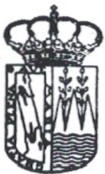 Rúa Real, 15, 15350 CedeiraTeléfono: 981480000 - Fax:981482506 CIF: P1502200GD. /Dª-.	maior  de   idade,  veciño/a  eresidente  en	conDNI 	_, e teléfono 	_, con enderezo  para efectos de notificación en			en representación deD./Dª-..-----------------------------EXPOÑO:Por todo o exposto SOLICITO:Para o efecto achego  a seguinte  documentación:Cedeira, _ de	de 201_ (sinatura)DECRETO: Presentada a anterior solicitude, déselle o trámite preceptivo.Cedeira, _ de	de 201_ O alcaldeRecibín o solicitado O/A solicitanteSR. ALCALDE-PRESIDENTE DO CONCELLO DE CEDEIRA